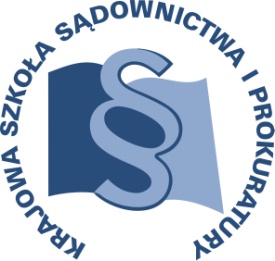 OSU-II.401.	71.2017					Lublin, 30 stycznia 2017 r.Edycja A - C 23/A/17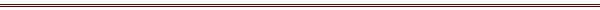 P R O G R A MSZKOLENIA DLA SĘDZIÓW ORZEKAJĄCYCH W WYDZIAŁACH RODZINNYCH I NIELETNICH, ASYSTENTÓW SĘDZIÓW ORZEKAJĄCYCH 
W TYCH WYDZIAŁACH, A TAKŻE PROKURATORÓW I ASESORÓW PROKURATURY ZAJMUJĄCYCH SIĘ SPRAWAMI Z ZAKRESU PRAWA CYWILNEGOTEMAT SZKOLENIA:„Jurysdykcja i prawo właściwe w zakresie: rozwodu, separacji, unieważnienia małżeństwa i odpowiedzialności rodzicielskiej”DATA I MIEJSCE:12 – 14 czerwca 2017 r.		Zajęcia:Krajowa Szkoła Sądownictwa i Prokuraturyul. Krakowskie Przedmieście 6220-076 LublinZakwaterowanie:Hotel Victoria
ul. Narutowicza 58/60 20-016 LublinORGANIZATOR:Krajowa Szkoła Sądownictwa i ProkuraturyOśrodek Szkolenia Ustawicznego i Współpracy Międzynarodowejul. Krakowskie Przedmieście 62, 20 - 076 Lublintel. 81 440 87 10OSOBY ODPOWIEDZIALNE ZE STRONY ORGANIZATORA:merytorycznie:					organizacyjnie:sędzia Paweł Zdanikowski				główny specjalista Artur Nakoniecznytel. 81 440 87 27			tel. 81 440 87 21e-mail: p.zdanikowski@kssip.gov.pl	e-mail: a.nakonieczny@kssip.gov.plWYKŁADOWCA:Sylwia Jastrzemska doktor nauk prawnych, sędzia Sądu Okręgowego we Wrocławiu. W ramach obowiązków służbowych sprawowała nadzór nad sprawami Oz, w tym także nad sprawami, w których ma zastosowanie prawo unijne. Autorka licznych artykułów na tematy związane z prawnymi aspektami integracji europejskiej. Prowadząca wykłady w zakresie stosowania rozporządzeń UE na konferencjach międzynarodowych.Zajęcia prowadzone będą w formie seminarium.PROGRAM SZCZEGÓŁOWYPONIEDZIAŁEK	12 czerwca 2017 r.od godz. 12.00     zakwaterowanie w hotelu14.00 – 15.00 	lunch w KSSiP15.00 – 16.30	Podstawowe zasady stosowania prawa europejskiego, pojęcie sprawy unijnej z uwzględnieniem pojęcia sprawy pozornie unijnej. Jurysdykcja w sprawach małżeńskich oraz w sprawach dotyczących odpowiedzialności rodzicielskiej według Rozporządzenia 2201/2003 (Bruksela II bis).Prowadzenie – Sylwia Jastrzemska16.30 – 16.45 	przerwa 
16.45 – 18.15 	Zawisłość sprawy i postępowania zależne.	Podsumowanie i dyskusja.Prowadzenie – Sylwia Jastrzemska19.00  		kolacja w hoteluWTOREK 		13 czerwca 2017 r.7.00 – 8.00           śniadanie w hotelu9.00 – 10.30	Prawo materialne właściwe dla rozwodów, separacji 
i unieważnienia małżeństwa.	Prowadzenie – Sylwia Jastrzemska10.30 – 10.45 	przerwa 
10.45 – 12.15 	Prawo materialne właściwe dla odpowiedzialności rodzicielskiej.	Prowadzenie – Sylwia Jastrzemska12.15 – 13.00 	lunch w KSSiP13.00 – 14.30 	Uznawanie i wykonywanie orzeczeń w sprawach małżeńskich oraz dotyczących odpowiedzialności rodzicielskiej. 	Prowadzenie – Sylwia Jastrzemska14.30 – 14.45 	przerwa14.45 – 16.15	Uznawanie i wykonywanie orzeczeń w sprawach małżeńskich oraz dotyczących odpowiedzialności rodzicielskiej – ciąg dalszy.	Prowadzenie – Sylwia Jastrzemskaok. 18.00    	kolacja w hoteluŚRODA 		14 czerwca 2017 r.7.00 – 8.00 	śniadanie w hotelu8.30 – 10.00	Konwencja Haska z dnia 25 października 1980 r. dotycząca cywilnych aspektów uprowadzenia dziecka za granicę jako regulacja powiązana z Rozporządzeniem 2201/2003 (Bruksela II bis).	Prowadzenie – Sylwia Jastrzemska10.00 – 10.15 	przerwa 
10.15 – 11.45 	Projektowane zmiany Rozporządzenia 2201/2003 (Bruksela II bis). 	Prowadzenie – Sylwia Jastrzemska12.00 		lunchProgram szkolenia dostępny jest na Platformie Szkoleniowej KSSiP pod adresem:http://szkolenia.kssip.gov.pl/login/ oraz na stronie internetowej KSSiP pod adresem: www.kssip.gov.plZaświadczenie potwierdzające udział w szkoleniu generowane jest za pośrednictwem Platformy Szkoleniowej KSSiP. Warunkiem uzyskania zaświadczenia jest obecność na szkoleniu oraz uzupełnienie znajdującej się na Platformie Szkoleniowej anonimowej ankiety ewaluacyjnej (znajdującej się pod programem szkolenia) dostępnej w okresie 30 dni po zakończeniu szkolenia.Po uzupełnieniu ankiety zaświadczenie można pobrać i wydrukować z zakładki 
„moje zaświadczenia”.